Государственное бюджетное общеобразовательное учреждение Самарской области средняя общеобразовательная школа «Образовательный центр» с. Лопатино муниципального района Волжский Самарской области структурное подразделение«Детский сад»Непосредственная образовательная деятельность во второй старшей группеПо направлению «Формирование элементарных математических представлений»В образовательной области «Познание»«Число 14, дни недели»Воспитатель: Артемьева О. В.П.НПС «Дружба» 2014г.Программное содержание. Знакомить: с образованием числа 14 и новой счетной единицей — десятком.Учить:писать число 14;решать логические задачи;понимать учебную задачу и выполнять ее самостоятельно;объяснять, что в двух неделях 14 дней.Развивать:зрительное внимание;навыки самоконтроля и самооценки.Материалы.  Рабочие тетради, карандаши (на каждого ребенка).CD проигрыватель (ритмическая музыка).Методические приемы.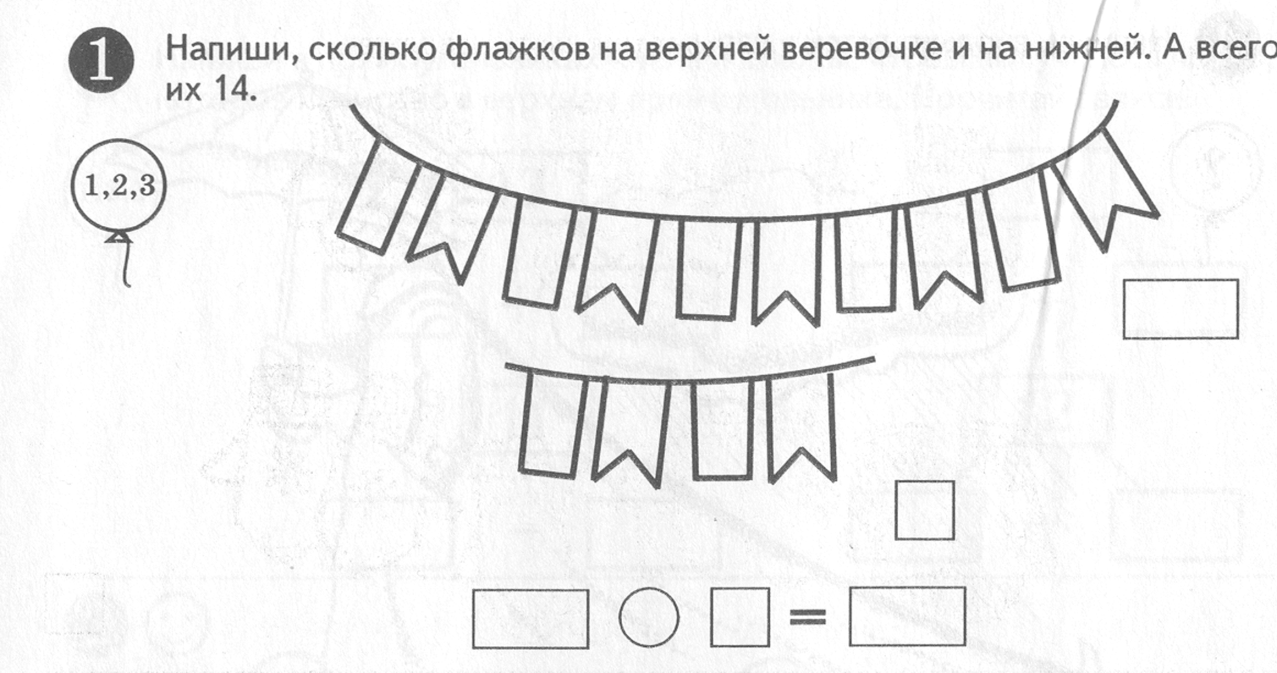  «Знакомимся с образованием числа 14»  Задания и вопросы Напишите, сколько флажков на верхней веревочке. (10.)Как можно сказать по-другому? (Один десяток.)Напишите, сколько флажков на нижней веревочке. (4.)Сколько всего флажков? (14.)Напишите, как получилось число 14, и прочитайте запись. (Десять плюс четыре равняется четырнадцати.)«Пишем число 14» 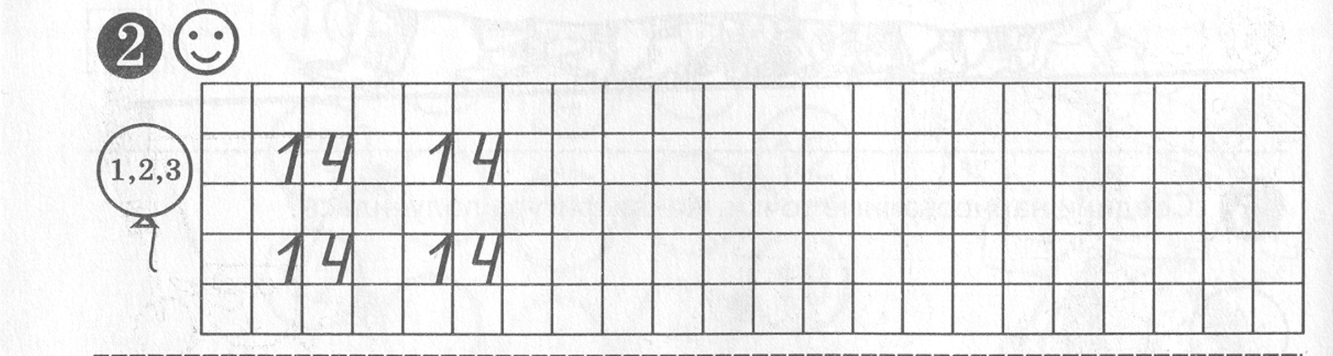 Скажите, что надо сделать в этом задании? (Написать число 14, как показано на рисунке, до конца строчки.)«Дни недели» Загадайте детям загадку:Братьев этих ровно семь,Вам они известны всем,Каждую неделю кругомХодят братья друг за другом,Попрощается последний —Появляется передний.                              (Дни недели.)Прочитайте детям стихотворение В. Гудимова:Есть четырнадцать в таблице,Это нам число годится.Подсчитайте, в самом деле,Будет ровно две недели!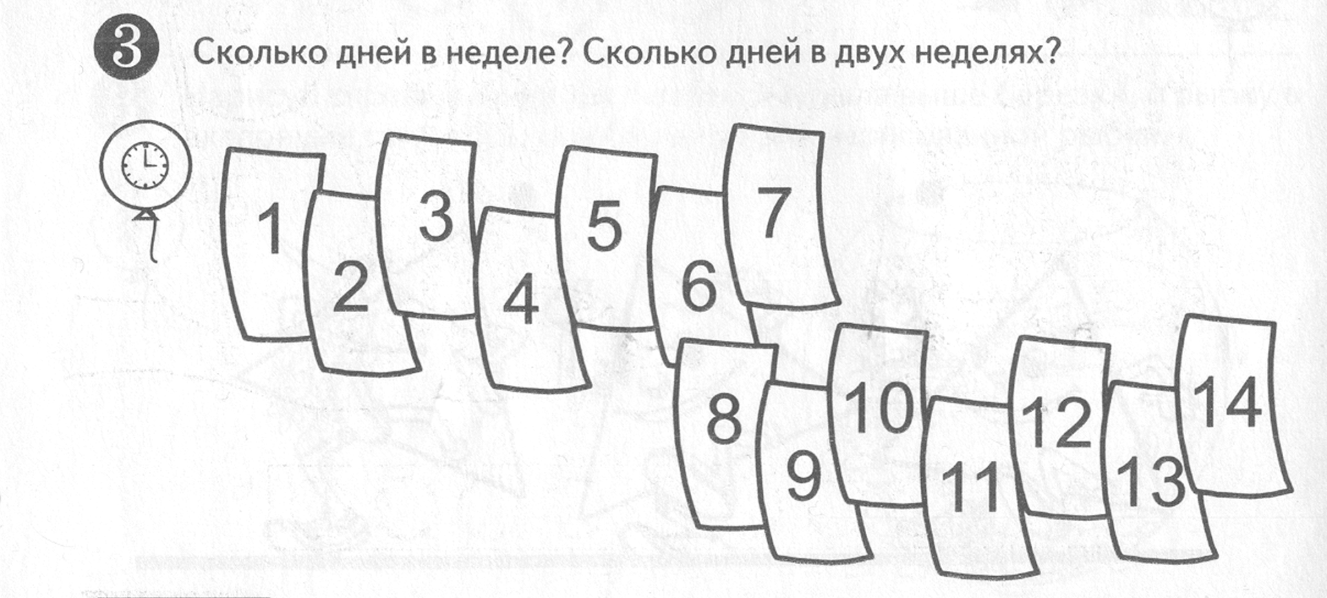 Задания и вопросыПосчитайте листки календаря и скажите сколько их. (14.) Назовите дни недели. (Понедельник, вторник, среда, четверг, пятница, суббота, воскресенье.)Сколько дней в неделе? (7.)Сколько дней в двух неделях? (14.)Физкультминутка.  Звучит ритмическая музыка.Дети выполняют движения по тексту стихотворения:Мы считали и устали.Дружно все мы тихо встали.Ручками похлопали – раз, два, три,Ножками потопали -  раз, два, три.Руки выше! Шире плечи!Раз, два, три – дыши ровней!Сели, встали, встали, селиИ друг друга не задели.Мы немножко отдохнем И опять считать начнем.Логическая задача «Сколько детей наденет варежки?»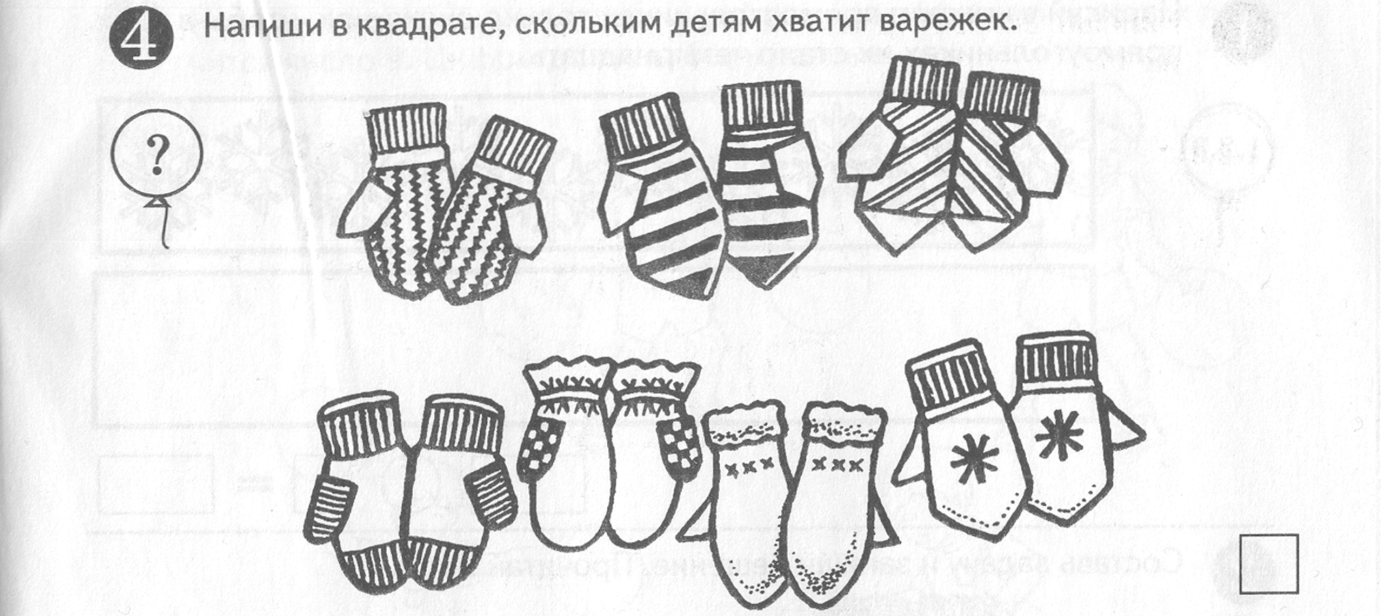 Задание и вопросНапишите в квадрате, скольким детям хватит варежек. (7.)  Почему написали цифру 7? (Потому что одному ребенку нужны две варежки.)Игровое упражнение «Найди отличия».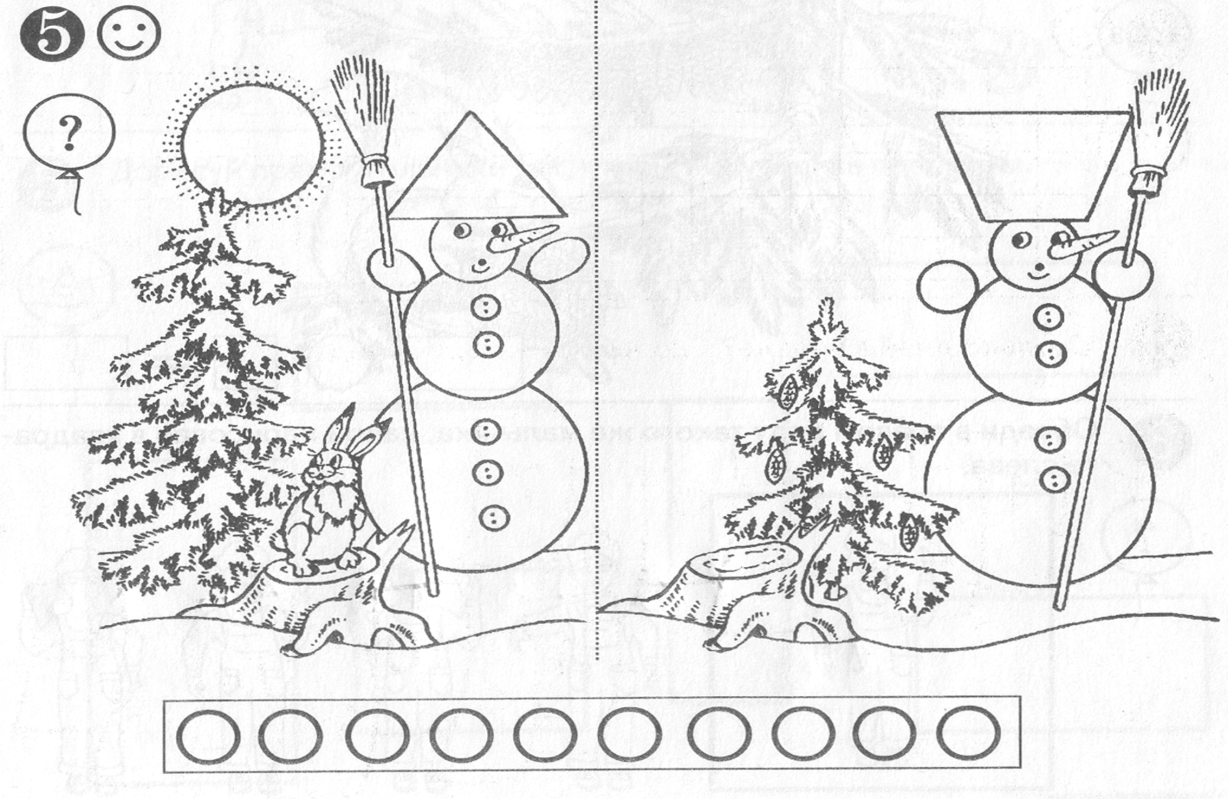 Предложите детям самостоятельно сфомулировать, что надо сделать в этом задании. (Закрасить столько кружков, сколько отличий между двумя картинками.)Задания и вопросЗакрасьте столько кружков, сколько нашли отличий между двумя картинками.Сколько кружков закрасили? (9.)  Назовите отличия:на картинке слева есть солнышко, а на картинке справа его нет;на картинке слева шапка у снеговика похожа на треугольник, а справа — на трапецию;на картинке слева руки у снеговика — овальные, а справа — круглые;на картинке слева у снеговика метла в правой руке, а справа — в левой;на картинке слева у снеговика пять пуговиц, а справа — четыре;на картинке слева елка высокая, а на картинке справа — низкая;на картинке слева пенек справа от елки, а на картинке справа — пенек слева от елки;на картинке слева на елке нет шишек, а справа — есть;на картинке слева на пеньке есть зайка, а справа — нет.Итог и самооценка выполненной работы.